Die Geschichte in eine sinnvolle Reihenfolge bringenProduktive TextarbeitDie Woche hat einen Dienstag.Das Jahr ein halbes Hundert.Der Krieg hat viele Dienstage. (aus: Wolfgang Borchert, Das Gesamtwerk, Hamburg: Rowohlt 1949/2009, S. 224-228)Dieses Werk (..., von Wolfgang Borchert, das durch Gert Egle gekennzeichnet wurde, unterliegt keinen bekannten urheberrechtlichen Beschränkungen.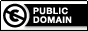 ArbeitsanregungenBringen Sie die Elemente der Geschichte in eine sinnvolle Reihenfolge.Worauf beruht Ihrer Ansicht nach die inhaltliche Verklammerung der dargestellten Szenen? Welche Bedeutung haben in diesem Zusammenhang die drei vorangestellten Sätze?Geben Sie der Geschichte im Anschluss daran einen Titel.Wie gehen die Figuren der Geschichte mit ihrer Situation um?Wie beurteilen Sie die Aktualität der Aussagen der Geschichte aus heutiger Perspektive?Heute werden an zahlreichen Orten der Welt Menschen Opfer von Kriegen, Bürgerkriegen und Terror. Gestalten Sie einen Text, der die Strukturen des vorliegenden Textes nutzt, um z. B.das Problem der Migration (Flüchtlingskrise u. ä.)das Problem des Hungers in der Weltdas Problem des Klimawandelszu gestalten.